
ECON/ENG/PHIL 357 - Topics in Humanomics - Working with Marx Updated Oct 12, 2018, 2:43 PM ShareRecent Site Activity|Report Abuse|Print Page|Remove Access|Powered By Google SitesECON/ENG/PHIL 357 - Topics in Humanomics - Working with Marx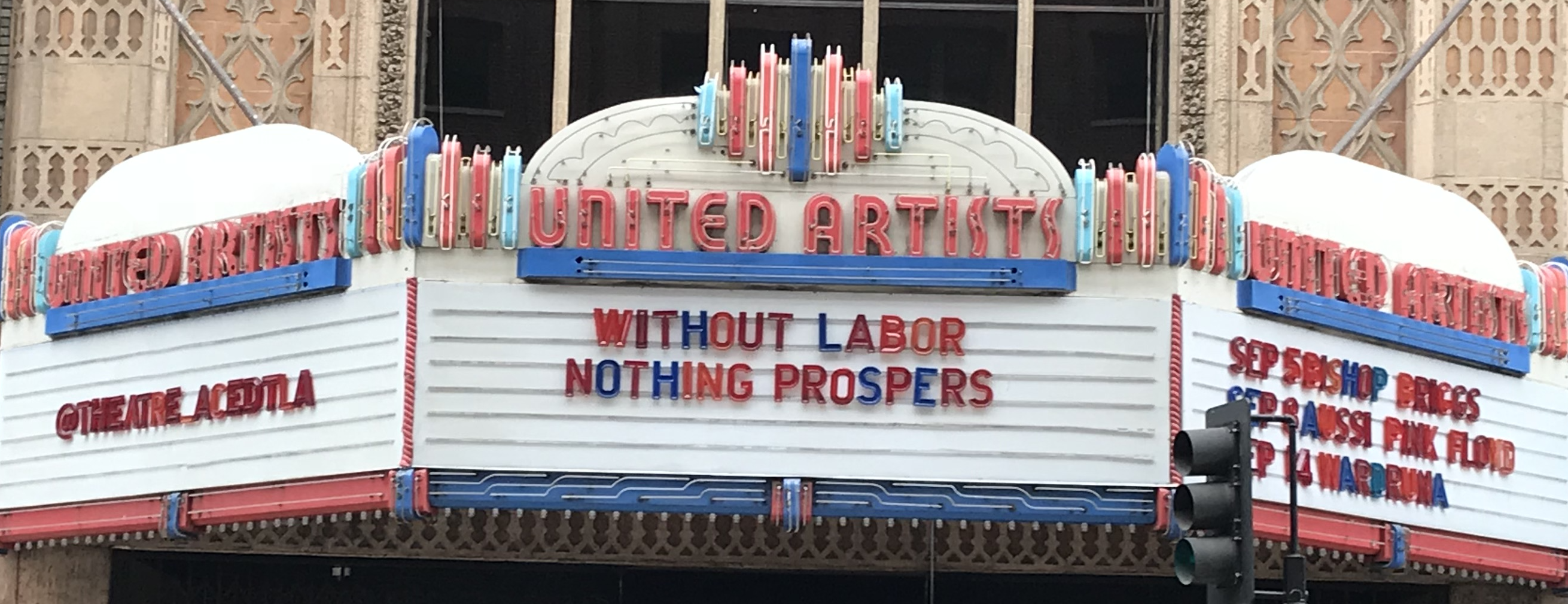 